Publicado en España el 16/04/2024 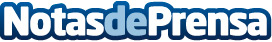 Record go expande su presencia en Grecia con la apertura de una nueva oficina en Rodas La isla del mar Egeo, Rodas, se convierte en la cuarta ubicación elegida por la compañía de soluciones de movilidad en el país helénico, en la que ofrecerán una amplia variedad de vehículos de alquiler para turistas e insulanosDatos de contacto:Record goRecord go936 192 468Nota de prensa publicada en: https://www.notasdeprensa.es/record-go-expande-su-presencia-en-grecia-con Categorias: Internacional Nacional Viaje Turismo Movilidad y Transporte http://www.notasdeprensa.es